Pesterzsébet, 2015. január 4.ifj. Takaró Tamás, lelkészNe Aggodalmaskodjatok!Lectio: Máté evangéliuma 6; 25-34."Azért azt mondom néktek: Ne aggodalmaskodjatok a ti éltetek felől, mit egyetek és mit igyatok; sem a ti testetek felől, mibe öltözködjetek. Avagy nem több-é az élet hogynem az eledel, és a test hogynem az öltözet? Tekintsetek az égi madarakra, hogy nem vetnek, nem aratnak, sem csűrbe nem takarnak; és a ti mennyei Atyátok eltartja azokat. Nem sokkal különbek vagytok-é azoknál? Kicsoda pedig az közületek, aki aggodalmaskodásával megnövelheti termetét egy arasszal? Az öltözet felől is mit aggodalmaskodtok? Vegyétek eszetekbe a mező liliomait, mi módon növekednek: nem munkálkodnak, és nem fonnak; De mondom néktek, hogy Salamon minden dicsőségében sem öltözködött úgy, mint ezek közül egy. Ha pedig a mezőnek füvét, amely ma van, és holnap kemencébe vettetik, így ruházza az Isten; nem sokkal inkább-é titeket, ti kicsinyhitűek? Ne aggodalmaskodjatok tehát, és ne mondjátok: Mit együnk? vagy: Mit igyunk? vagy: Mivel ruházkodjunk? Mert mind ezeket a pogányok kérdezik. Mert jól tudja a ti mennyei Atyátok, hogy mind ezekre szükségetek van. Hanem keressétek először Istennek országát, és az ő igazságát; és ezek mind megadatnak néktek. Ne aggodalmaskodjatok tehát a holnap felől; mert a holnap majd aggodalmaskodik a maga dolgai felől. Elég minden napnak a maga baja."Alapige: Máté evangéliuma 6; 33.Jézus mondja: „Hanem keressétek először Istennek országát, és az ő igazságát; és ezek mind megadatnak néktek.”Kedves Testvérek! Jézus Krisztusnak a legismertebb igehirdetése a Hegyi beszéd. Az imént én is ebből olvastam fel egy rövid részletet. Ahogy készültem tegnap erre a mai igeszolgálatra, úgy átmelengette a szívemet az a gondolat, hogy Jézus mennyire ismerte az Őt hallgató emberek lelkét. Olyan jó szembesülnünk azzal, hogy Jézus mennyire érti az Ő mindenkori hallgatóit. Ahogy hallgattad te is az imént felolvasott igét, talán neked is átszaladt a fejeden, hogy mennyire aktuális Jézus Krisztusnak ez az imént idézett mondata: „Ne aggodalmaskodjatok a holnap felől!” Erről lesz ma szó. Először beszélni fogok aggódásunk alapjáról. Másodszor arról, hogy Jézus hogyan látja az aggodalmaskodó embert. Harmadszor pedig az Ő megoldására fogunk figyelni.Kedves Testvérek, aggódásunk alapjait jelentik mind azok a dolgok, amelyeket a saját életünkre nézve fontosnak vélünk, de bizonytalanság veszi ezeket a dolgainkat körül. Aggódunk azok miatt a dolgok miatt, amelyek földi vándorutunkon még előttünk vannak, mert nem tudjuk, mi következik reánk a holnapi napon. Aggaszt minket minden, ami a szívünket bizonytalansággal tölti el. Jézus így foglalja össze azoknak, akik hallgatták Őt ott a hegyen, hogy az aggódásaink alapja az étel, ital, öltözet és a holnap. Igen testvérek, úgy érezzük, hogy jogosan aggódunk azok miatt az események miatt, amelyeket látunk magunk körül a világban. Bekapcsoljuk a televíziót és csupa olyan hírt mondanak be, amelyek az ember szívét elbizonytalanítják. Aggódunk hazánk miatt is. Tízezrével mennek el fiatalok külföldre, s ki tudja visszatérne-e egy napon, éppen amiatt, amiről Jézus beszél; a jobb megélhetésért. Jézus így mondja ezeket az anyagiakat összefoglalóan, hogy öltözet és ruházat. Úgy érezzük, hogy jogosan félünk, hogyha a családunk életét nézzük. Hiszen van betegünk, hordozott feszültségeink, töredezett emberi kapcsolataik. Mégis leginkább minden ember önmagáért aggódik. Hogy a te szívedben milyen félelem, aggodalom él, azt igazán csak te tudod megfogalmazni. A másik pedig a holnap kérdése. Mi történik a világban 2015-ben? Hogyan érinti ez a mi szeretett hazánkat? Mi lesz a családunkkal majd és mi történik majd én velem ebben az új esztendőben? Mit ígér a holnap? Hogy lesz a jövő? Jó dolgok történnek majd velem? Megélem 2015 végét? Törékeny ember szívünk azt sejti, érzi, van aggodalmaskodásra. Tegnap, ahogy elcsendesedtem, rácsodálkoztam arra, hogy milyen különösek is vagyunk mi emberek. Mennyire tudunk aggódni a jövő miatt és a testi szükségletek miatt, de kevéssé aggódunk a tegnap tettei és a lelkünk miatt. Olyan érdekes az ember, aggódunk a testünkkel kapcsolatos szükségleteink miatt, a holnap miatt, amit nem látunk, de oly kevéssé aggódunk a múltunk és a lelkünk miatt. Vajon mennyi aggódás él a szívedben, ha a lelki üdvödre gondolsz? Aggódunk-e azért, hogy Isten milyennek lát minket? Megtölti-e ez a lelkünket aggódással? Aggódunk-e amiatt, ha nem a keskeny úton járunk? Amiről hallunk minden vasárnap. Ugye ezek kevésbé aggasztják a szívünket. Hogyan látjuk a múltunkat, ami mögöttünk van? Aggódunk-e az általunk okozott tegnapi sérelmek és azok következményei miatt? Aggódunk-e a meg nem bánt, a másik ellen elkövetett vétkeink miatt? Vagy azokkal úgy vagyunk, hogy a tegnap részei. Elmúlt. Már nem foglalkozunk vele. Az egzisztenciánkért, ügyeinkért, úgy tudunk aggódni. Meg a bizonytalan holnap történéseiért is. S a tegnap miatt, amit nem rendeztünk el? A tegnapi vétkek miatt, amit Isten előtt nem bántunk meg, és a másiktól bocsánatot nem kértünk? És a lelkünk miatt?Kedves Testvérek, Jézus is beszél az emberi aggódás alapjáról, de Ő nem az elbizonytalanító tényezőkben látja az okokat. Ő valahogy ezt is egészen máshogy látja és ítéli meg, mint ahogyan mi. Nem az előttünk rejtőzködő jövőben. Nem a testi életünkkel kapcsolatos hiányokban látja aggódásunk jogos okát, hanem a szívünkben. Jézus szerint a pogányok, azaz az istentelenek kérdezgetik: mi lesz? Hogy lesz? Miből lesz? De nem azok, akiknek van Atyjuk. Akiknek van atyjuk, akiben bíznak, azok nem kérdezgetnek így. Akinek van teremtő - és ahogy énekeltük - gondviselő jó Atyja, az hiszi és tudja, hogy az élete jó kezekben van. Jézus szerint a pogányok azok akik hitetlenül kérdezősködnek. Így mondja az Úr: kicsinyhitűek. Jézus ilyennek látja az aggódásaiban fuldokló embert. Ő nem a holnapot és a hiányt, hanem a szívünket nézi. Nem a körülményeinket, amiről mi gondolkozunk. Nem az előttünk rejtőzködő jövőt, hanem a lelkünket nézi. És azt mondja: kicsinyhitű. Arról beszél Jézus, hogyha a mennyei Atyának gondja van az égi madarakra, a réti virágokra, amiket olyan szépen öltöztet, vajon ember gyermekeire ne lenne gondja? Aztán arról is beszél Jézus, vajon segít nekünk, ha az aggódásaink eluralkodnak a szívünkben? Változtat ez bármin? „Kicsoda az közületek aki aggodalmaskodásával megnövelheti termetét egy arasszal?” Csak rosszabb lesz minden. Kedves Testvérek, Jézus ad erőt minden napra. Maga mondja: „Elég minden napnak a maga baja.” Jézus kirendel minden napunkhoz erőt, de nem ad sok előttünk lévő nap terhének az elhordozására. Ez alatt törik össze az emberi szív és élet.Kedves Testvérek, a depresszió, - korunk népbetegsége - legtöbbször nem egy nap terhéből tevődik össze, hanem sok előre nem látott naptól való félelem terhének a ránk szakadó következménye. A holnapi napok összességétől való félelem okán leszünk beteggé. Akkor és úgy, amikor áthurcoljuk az eljövendő napok terheit a mai napba. De sokszor szorult össze így a szívünk. Gyakran rettegtünk valamitől, ami nem jött el, ami nem történt meg, amit nem hozott el a ma. Valamitől, ami nincs. Közben elmentünk az aznapi feladatok mellett, vagy végeztük rosszul, lélektelenül, fáradtan és leverten. Jézus szerint az aggódásunk oka nem a körülményeinkben van, legyenek bármilyen szorítóak, hanem a szívünkben. Egész pontosan a hitetlen szívünkben. Arról beszél Jézus, hogy nem bízunk a gondviselő, jó Atyánkban. Abban, aki pedig szeret minket, aki mindeddig megtartotta az életünket, hiszen itt vagyunk. Aki kirendelt mindent, amire szerinte szükséges volt a múltunkban is a mindennapi életünkhöz. Mi Jézus megoldása, parancsa az aggódással kapcsolatban? Így olvastam: „Hanem keressétek először Istennek országát, és az Ő igazságát, és ezek mind megadatnak néktek.” Testvérek, nem azt mondja Jézus, hogy ne foglalkozzunk a testünk, az életünk, a családunk szükségleteivel. Sőt azt parancsolja, hogy ez is feladatunk és kötelességünk. Nem azt mondja, hogy ne keressünk gyógyulást és a gyógyulásnak eszközeit, ha betegek vagyunk. De keressünk! Nem arra bíztat, hogy ne keressünk pénzt, hanem vonuljunk ki ebből a bűnös világból, mint ahogy a keresztyénség története során tették oly sokan. Jézus nem ezt üzeni. De azt elmondja, hogy mit keressünk először, hogy szerinte mi az előrébb való: „Keressétek először Istennek országát és az Ő igazságát.”Kedves Testvérek, Isten országa, Isten uralkodását, uralmi területét jelenti. Isten országa ott van, és csak ott van, ahol az Ő uralma, azaz akarata érvényesül. Ahol nincs, ott marad az én akarata az ember szívében. Isten országa, amiről Jézus beszél, valóságos, de lelki ország. Ennek a lelki országnak alapjait a mi Urunk, Jézus Krisztus rakta le születése, váltsághalála, feltámadása és a mennybemenetele által. Sokan úgy gondolják, hogy ez az ország az idők végén jön el. Amikor Jézus eljön, Benne és általa megérkezik Isten országa ide a földre. Elhozza azok számára, akik az övéi lettek. Természetesen ez is igaz, ez egyszer így lesz. Ugyanakkor ez az ország Jézushoz kötött, ezért karácsonykor már közénk eljött ország is egyben. Emlékszünk az igére, mikor Jézus Krisztus megkezdi nyilvános működését, azt mondja, hogy elközelgett Istennek országa. Mert Istennek országa ott van, ahol Jézus van és Istennek országa ott nincs ahol Jézus nincs, és nem lehet úr. Azért idő felett való, mert lelki, és egészen Jézushoz kötött. Tehát bizonyos értelemben mögöttünk is van, és eljövendő is. Azért lehet ez így, mert ez az ország lelki ország és egészen Jézus Krisztus személyéhez kötött. Ezért lehet belépni ma is, itt is Jézus királyságába. Mindig lehetséges, amikor Ő szól, és az Ő nevében együtt vannak, akik keresik Őt. Aki Jézus uralma alá vonja az életét, az ennek az országnak az állampolgára. Jézus aggódás helyett ma azt mondja: keressétek ezt az országot. Azaz keressétek Isten uralmát a ti szívetekben, az életetekben. Abba az országba belépni csak Jézuson keresztül lehet. Egyszer erről beszélve azt mondta: „én vagyok az ajtó”. Meg ne nyugodjon a lelked, míg ebbe az országba be nem léptél.Másodszor pedig arról beszél Jézus, hogy: „Keressétek az Ő igazságát.” Akiben megjelenhet Isten országa, abban törvényszerűen megjelenik Isten igazsága is, mert a kettő összeköttetésben áll. Akiben megjelenhet Isten országa, azaz Jézus uralma alá adja az ő életét, abban elkezd munkálkodni maga a Krisztus, az Ő Lelke által. Az a Jézus, aki úgy beszél magáról, hogy: „Én vagyok az út, az igazság és az élet.” Amikor a hívő ember visszanéz, hogyan is lett hívővé, mindenki ugyanazt érti meg: Jézus volt az út a mennyek országának kapujáig. Jézus volt a kapu is, akinek a megváltása által beléphettem ebbe a leli országba. És most jön az igazság. Mindenki, aki ide elérkezik, azt tapasztalja meg: Jézus elkezdte átformálni a szívemet a saját, az én igazságomtól az Ő, Jézus igazsága felé. Mert annak az országnak a királya ugyanazt a munkát végzi el mindannyiunk szívében. Ugyanarra az igazságra vezeti ennek az országnak az állampolgárait. Csak egy igazság van ebben a királyságban. Ezt Krisztus Úr képviseli. Ez Jézus akarata és gondolata. Ez a lelki folyamat a legtöbbször nem történik gyorsan. Sok bennünk az ellenállás. Az életünk legkülönbözőbb területein tartjuk kezünkben az irányítást. Sokat kell dolgoznia bennük a Léleknek, amíg az életünk legkülönbözőbb területein az uralmat önszántunkból átadjuk a Királynak. Ezért mondja Jézus, hogy: ezt akarni, vágyni, keresni kell! Keressétek! De vajon keressük-e? Keresed-e az országát? Te keresed-e Jézus igazságát a lelkedben, az életedben? Életünk nehéz kérdései kapcsán különösen is sokáig tart mire kimondjuk: Legyen meg Uram a Te akaratod. Legyen úgy, ahogy Te akarod és ne úgy, ahogy én, mert már hiszem, hogy úgy lesz nekem egyedül jó. Győzz Uram te bennem! Sok idő, míg megtörténik ez a szent átfordulás. Győzzön Uram a te igazságod az én vágyam, az én elképzelésem, az én igazam helyett. Önszántamból adom kezedbe az irányítást. Önszántamból adom kezedbe magam Uram, testestől-lelkestől, mert már hiszem, hogy nekem így lesz a legjobb. Keressétek! Jézus megoldása az aggodalmaskodó szívű embernek ímé: „Keressétek Isten országát és az Ő igazságát!” Testvérek, akik harcolnak ebben, akik keresik ezt az országot és királyságot, azok megtalálják. A harcuk végül győzelemmel zárul. Akiknek ez a keresés az első, a többi pedig, ami szintén fontos a mi földi életünkben, az csak a második, azok azt fogják megtapasztalni, hogy egy sor földi kérdését, ügyét, problémáját Isten elrendezi az életünknek, anélkül hogy tennénk érte bármit is. Azt fogjuk megtapasztalni, akik jó sorrendbe állítjuk be a lelkünket, az életünket, az akaratunkat; hogy Isten előttem járt. Nem is kértem, de kaptam, nem kerestem és találtam. Isten elrendezett egy sor olyan ügyemet, ami miatt aggódhattam volna, de az Úr már előttem járt, mert tudja, hogy mindezekre is szükségünk van. Hogy ne tudná, aki minket alkotott, hogy a testünknek földi életünkben mennyi szükséglete van, de ez Jézus szerint csak a második. Végül pedig azt is látjuk Testvérek Jézus mondatain keresztül, hogy Ő összeköti Isten országát és az Ő igazságát. „És” áll a két szó között. Keressétek először Isten országát és az Ő igazságát. Ezt a kettőt nem szabad szétválasztani, mert a legszorosabban tartoznak össze. Akik ennek a csodálatos királynak a szolgái lettek, azok hallgatnak Uruk szavára, parancsára. Követik igazságát és igyekeznek úgy élni. Keresztyén életünk gyengesége éppen abban van, hogy mi oly könnyen szétválasztjuk ezt a kettőt: Isten országát, Isten igazságától. Az elméletet a gyakorlattól. Pedig a keresztyén élet nem tett nélküli gondolat. Nem elmélkedés Jézus akaratáról, igazságáról, nem dogma és tan. Nem szép igék végighallgatása a templomban, hanem tett. Aki ennek az országnak a tagja, annak Jézus igazságát keresnie, élnie, tennie kell. A kettőt nem lehet szétválasztani. Ez cselekedet és életforma. Ha pedig nem, akkor elmélet marad, amiről vasárnaponként hallgatunk, valami szép vagy kevésbé szép beszédet. Pedig a kettő összetartozik. Jézus ezért köti össze Isten országát és az igazságát, és ezek keresését. Mi pedig oly könnyen elválasztjuk a megértett igazságot a megtett igazságtól. Akik Isten országának polgárai, azoknak Jézus igazságát, akaratát keresnie kell, azaz megtenni. Nem elég hallani arról, hogy Jézus megbocsátott nekem, hanem bármilyen nehéz, oda kell lépnem a másikhoz és nekem is azt mondanom, hogy bocsáss meg nekem, mert vétkeztem ellened. Ez a tett. És a kettőt nem lehet szétválasztani.Cselekednünk és élnünk kell Jézus igazságát. Amennyiben pedig nem, akkor intellektuális keresztyének maradunk csupán. Szép beszédek hallgatói. Sok megértett igét hordozók, de azokat ki nem próbálók, meg nem élők. Ezért aztán aggódók. A holnap miatt, az anyagiak miatt és a testünk szükségletei miatt. Jézus nem erre az útra hívja egyikünket sem. Befejezem egy jó hírrel! Akármilyen nehéz is az utad, akárhogyan is érkeztél meg a 2015. esztendőre, tudhatod, hogy minden ezen a világon, minden ezen a világon, gondviselő jó Atyánknak a kezében van. A fontos kérdés az, hogy te Isten kezébe adod-e önmagadat. Isten kezét a Golgotán látod, ahogyan két átszegzett kezével átöleli ezt a világot az Ő Fiában. Ha a szívedet neki adod, nincs többé miért aggódnod. Mi a legnagyobb rossz, ami történhet? Az hogy hazamegyünk. Kisfiú voltam, amikor Nyáregyházán, ahol édesapám szolgált közel nyolc éven át, - kis hittanos voltam - megtanított nekünk egy éneket. Ezzel a szép hittanos énekkel fejezem be ezt az igehirdetést: „Ne aggodalmaskodjál, nézz Istenedre fel. Ő felruház és táplál, rád gondot Ő visel. Dicső király, ég és a föld Ura. Szívünk tiéd, légy annak is ura.”Ámen!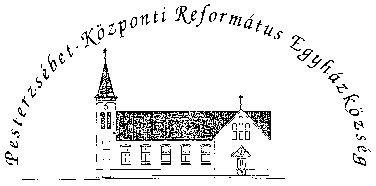 Pesterzsébet-Központi Református Egyházközség1204 Budapest, Ady E. u. 81.Tel/Fax: 283-0029www.pkre.hu1893-2015